Alternativt förslag till Kommunstyrelsens sammanträde 2022-02-21:KC3: Svar på revisionsrapport – Borås Stads hantering av CoronapandeminVänsterpartiet ställer sig bakom de skrivningar som finns i det upprättade förslaget, men vill föreslå ett tillägg som understryker betydelsen av att pandemins fortsatta hantering efter revisionens granskning hösten 2021 också behöver följas upp.Med anledning av ovanstående föreslår Vänsterpartiet kommunstyrelsen besluta:Att Kommunstyrelsen tillstyrker slutsatserna i granskningen av Borås Stads hantering av Coronapandemin med följande tillägg:”Vidare behöver också pandemins fortsatta utveckling efter hösten 2021 analyseras” läggs till sist under rubriken ”Sammanfattning””Kommunstyrelsen vill framhålla att Coronapandemins utveckling undertiden efter revisionens granskning samt hanteringen av denna också behöver analyseras och granskas. Den fjärde vågens smittspridning har inte minst inneburit en ansträngd situation avseende personalförsörjningen i många av stadens verksamheter. Kunskap om hur dessa situationer har hanterats behöver också dessa ligga till grund för det fortsatta utvecklingsarbetet.”För Vänsterpartiet i KommunstyrelsenStefan Lindborg och Anne Rapinoja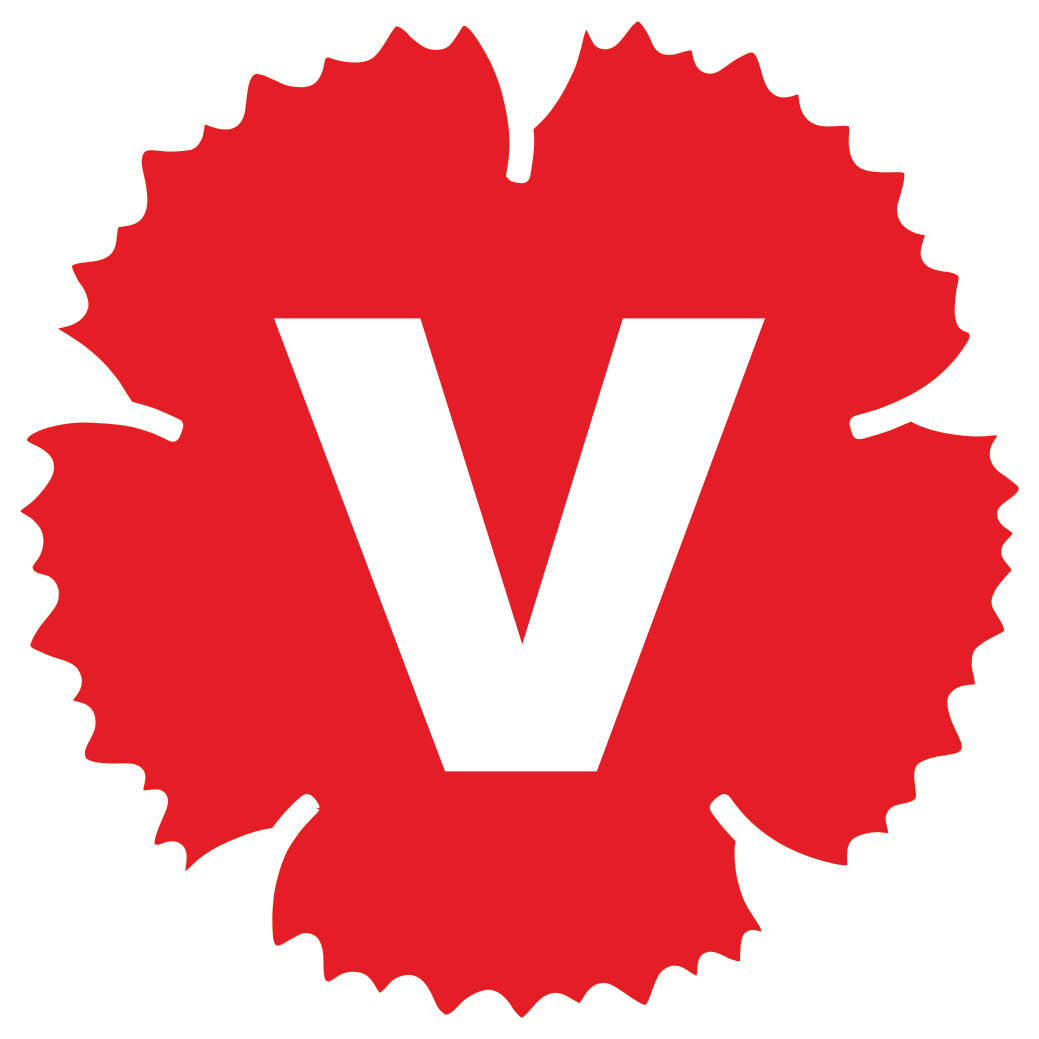 